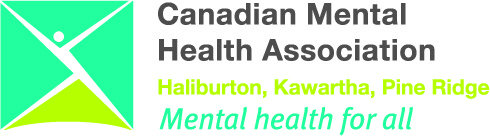 C.M.H.A. H.K.P.R. Employment Supports Referral FormReferral / Request for Service Application FormThe mission of CMHA- HKPR is to work with individuals, families and community partners in providing services to promote and enhance the mental health and wellness of those living within the communities we serve. Revised 2019Applicant Signature						DateStaff Signature							DateRevised 2019A.  PERSONAL INFORMATION:A.  PERSONAL INFORMATION:A.  PERSONAL INFORMATION:Last name:      Last name:      Last name:       Date:       Date:       Date:       Date:       Date:      First name:      First name:      First name:      Social Insurance Number :      Social Insurance Number :      Social Insurance Number :      Social Insurance Number :      Social Insurance Number :      Address:   Address:   Address:   DOB:      DOB:      DOB:      DOB:      Gender:        City:      Postal Code:      Postal Code:      County:       County:       Country of Citizenship:      Country of Citizenship:      Country of Citizenship:      Telephone:            Can we leave a message                         Yes  No  Telephone:            Can we leave a message                         Yes  No  Alternate #:      Alternate #:      Email:      Email:      Email:      Email:      Language Spoken:       Do you Identify as Aboriginal:  Yes  No  Unknown Do you Identify as Aboriginal:  Yes  No  Unknown Do you Identify as Aboriginal:  Yes  No  Unknown Do you Identify as Aboriginal:  Yes  No  Unknown Do you Identify as Aboriginal:  Yes  No  UnknownCulture :Culture :Current Employment Status (Check all that Apply): Employed 20 + hrs/ week     Employed  under 20 hrs /week   Job Change/ Crisis  Unemployed   Interested in Employment Skills/ Education     Volunteer Work   Self Employed   Job AdvancementCurrent Employment Status (Check all that Apply): Employed 20 + hrs/ week     Employed  under 20 hrs /week   Job Change/ Crisis  Unemployed   Interested in Employment Skills/ Education     Volunteer Work   Self Employed   Job AdvancementCurrent Employment Status (Check all that Apply): Employed 20 + hrs/ week     Employed  under 20 hrs /week   Job Change/ Crisis  Unemployed   Interested in Employment Skills/ Education     Volunteer Work   Self Employed   Job AdvancementCurrent Employment Status (Check all that Apply): Employed 20 + hrs/ week     Employed  under 20 hrs /week   Job Change/ Crisis  Unemployed   Interested in Employment Skills/ Education     Volunteer Work   Self Employed   Job AdvancementCurrent Employment Status (Check all that Apply): Employed 20 + hrs/ week     Employed  under 20 hrs /week   Job Change/ Crisis  Unemployed   Interested in Employment Skills/ Education     Volunteer Work   Self Employed   Job AdvancementCurrent Employment Status (Check all that Apply): Employed 20 + hrs/ week     Employed  under 20 hrs /week   Job Change/ Crisis  Unemployed   Interested in Employment Skills/ Education     Volunteer Work   Self Employed   Job AdvancementCurrent Employment Status (Check all that Apply): Employed 20 + hrs/ week     Employed  under 20 hrs /week   Job Change/ Crisis  Unemployed   Interested in Employment Skills/ Education     Volunteer Work   Self Employed   Job AdvancementCurrent Employment Status (Check all that Apply): Employed 20 + hrs/ week     Employed  under 20 hrs /week   Job Change/ Crisis  Unemployed   Interested in Employment Skills/ Education     Volunteer Work   Self Employed   Job AdvancementCurrent Legal Status (Check One):   No Legal Problems/Pardon Granted     Incarcerated    On Probation   Awaiting Trial   On Parole   NCR/ORB   Court Diversion   Criminal Record     UnknownCurrent Legal Status (Check One):   No Legal Problems/Pardon Granted     Incarcerated    On Probation   Awaiting Trial   On Parole   NCR/ORB   Court Diversion   Criminal Record     UnknownCurrent Legal Status (Check One):   No Legal Problems/Pardon Granted     Incarcerated    On Probation   Awaiting Trial   On Parole   NCR/ORB   Court Diversion   Criminal Record     UnknownCurrent Legal Status (Check One):   No Legal Problems/Pardon Granted     Incarcerated    On Probation   Awaiting Trial   On Parole   NCR/ORB   Court Diversion   Criminal Record     UnknownCurrent Legal Status (Check One):   No Legal Problems/Pardon Granted     Incarcerated    On Probation   Awaiting Trial   On Parole   NCR/ORB   Court Diversion   Criminal Record     UnknownCurrent Legal Status (Check One):   No Legal Problems/Pardon Granted     Incarcerated    On Probation   Awaiting Trial   On Parole   NCR/ORB   Court Diversion   Criminal Record     UnknownCurrent Legal Status (Check One):   No Legal Problems/Pardon Granted     Incarcerated    On Probation   Awaiting Trial   On Parole   NCR/ORB   Court Diversion   Criminal Record     UnknownCurrent Legal Status (Check One):   No Legal Problems/Pardon Granted     Incarcerated    On Probation   Awaiting Trial   On Parole   NCR/ORB   Court Diversion   Criminal Record     UnknownCurrent Residential Status (Check One): Hospital  / Facility    Homeless  Non-Profit / Subsidized Housing  Market Rent Apartment  With Parents / Primary Caregiver  Rooming / Boarding House Current Residential Status (Check One): Hospital  / Facility    Homeless  Non-Profit / Subsidized Housing  Market Rent Apartment  With Parents / Primary Caregiver  Rooming / Boarding House Current Residential Status (Check One): Hospital  / Facility    Homeless  Non-Profit / Subsidized Housing  Market Rent Apartment  With Parents / Primary Caregiver  Rooming / Boarding House Current Residential Status (Check One): Hospital  / Facility    Homeless  Non-Profit / Subsidized Housing  Market Rent Apartment  With Parents / Primary Caregiver  Rooming / Boarding House Current Residential Status (Check One): Hospital  / Facility    Homeless  Non-Profit / Subsidized Housing  Market Rent Apartment  With Parents / Primary Caregiver  Rooming / Boarding House Current Residential Status (Check One): Hospital  / Facility    Homeless  Non-Profit / Subsidized Housing  Market Rent Apartment  With Parents / Primary Caregiver  Rooming / Boarding House Current Residential Status (Check One): Hospital  / Facility    Homeless  Non-Profit / Subsidized Housing  Market Rent Apartment  With Parents / Primary Caregiver  Rooming / Boarding House Current Residential Status (Check One): Hospital  / Facility    Homeless  Non-Profit / Subsidized Housing  Market Rent Apartment  With Parents / Primary Caregiver  Rooming / Boarding House B. REFERRAL SOURCE: (Check One)B. REFERRAL SOURCE: (Check One)B. REFERRAL SOURCE: (Check One)B. REFERRAL SOURCE: (Check One)B. REFERRAL SOURCE: (Check One)B. REFERRAL SOURCE: (Check One)B. REFERRAL SOURCE: (Check One)B. REFERRAL SOURCE: (Check One)   Self        CMHA-HKPR (Peterborough - Internal Transfer)         Staff Completing:         Other   Name:                           Agency (If Applicable):                        Relationship to Client::                         Telephone:                                         Email:                         Consent Attached?:        Yes               Self        CMHA-HKPR (Peterborough - Internal Transfer)         Staff Completing:         Other   Name:                           Agency (If Applicable):                        Relationship to Client::                         Telephone:                                         Email:                         Consent Attached?:        Yes               Self        CMHA-HKPR (Peterborough - Internal Transfer)         Staff Completing:         Other   Name:                           Agency (If Applicable):                        Relationship to Client::                         Telephone:                                         Email:                         Consent Attached?:        Yes               Self        CMHA-HKPR (Peterborough - Internal Transfer)         Staff Completing:         Other   Name:                           Agency (If Applicable):                        Relationship to Client::                         Telephone:                                         Email:                         Consent Attached?:        Yes               Self        CMHA-HKPR (Peterborough - Internal Transfer)         Staff Completing:         Other   Name:                           Agency (If Applicable):                        Relationship to Client::                         Telephone:                                         Email:                         Consent Attached?:        Yes               Self        CMHA-HKPR (Peterborough - Internal Transfer)         Staff Completing:         Other   Name:                           Agency (If Applicable):                        Relationship to Client::                         Telephone:                                         Email:                         Consent Attached?:        Yes               Self        CMHA-HKPR (Peterborough - Internal Transfer)         Staff Completing:         Other   Name:                           Agency (If Applicable):                        Relationship to Client::                         Telephone:                                         Email:                         Consent Attached?:        Yes               Self        CMHA-HKPR (Peterborough - Internal Transfer)         Staff Completing:         Other   Name:                           Agency (If Applicable):                        Relationship to Client::                         Telephone:                                         Email:                         Consent Attached?:        Yes            C. EMERGENCY CONTACT: C. EMERGENCY CONTACT: C. EMERGENCY CONTACT: C. EMERGENCY CONTACT: C. EMERGENCY CONTACT: C. EMERGENCY CONTACT: C. EMERGENCY CONTACT: C. EMERGENCY CONTACT: NAME:     NAME:     NAME:     TELEPHONE:      TELEPHONE:      TELEPHONE:      TELEPHONE:      TELEPHONE:      Substitute Decision Maker?       Yes   No   A Substitute Decision Maker is a person authorized under PHIPA to consent, on behalf of an individual, to disclose personal health information about the individual.Substitute Decision Maker?       Yes   No   A Substitute Decision Maker is a person authorized under PHIPA to consent, on behalf of an individual, to disclose personal health information about the individual.Substitute Decision Maker?       Yes   No   A Substitute Decision Maker is a person authorized under PHIPA to consent, on behalf of an individual, to disclose personal health information about the individual.Substitute Decision Maker?       Yes   No   A Substitute Decision Maker is a person authorized under PHIPA to consent, on behalf of an individual, to disclose personal health information about the individual.Substitute Decision Maker?       Yes   No   A Substitute Decision Maker is a person authorized under PHIPA to consent, on behalf of an individual, to disclose personal health information about the individual.Substitute Decision Maker?       Yes   No   A Substitute Decision Maker is a person authorized under PHIPA to consent, on behalf of an individual, to disclose personal health information about the individual.Substitute Decision Maker?       Yes   No   A Substitute Decision Maker is a person authorized under PHIPA to consent, on behalf of an individual, to disclose personal health information about the individual.Substitute Decision Maker?       Yes   No   A Substitute Decision Maker is a person authorized under PHIPA to consent, on behalf of an individual, to disclose personal health information about the individual.Relationship to Client:      Relationship to Client:      Relationship to Client:      Relationship to Client:      Relationship to Client:      Relationship to Client:      Relationship to Client:      Relationship to Client:      E. WHAT OTHER SERVICES ARE YOU CURRENTLY INVOLVED? (Check all that apply and name) COMMUNITY HEALTH SERVICE: (eg. ACT Team)                         Consent attached HOSPITAL OUTPATIENT PROGRAM / SERVICE:                          Consent attached EMPLOYMENT SERVICE:                                                                 Consent attached COMMUNITY Supports – General (List all):                                    Consent attachedF. INCOME SOURCE:    What is your Primary Source of Income? Eligible for or Receiving Employment Insurance    E.I. Parental Benefits                                        Workplace Safety                                                    CPP                                                               Accident/Sickness/Disability Insurance                    Works            ODSP Income Support                                            Other:      G. Education   What is the highest level of Education you have attained? Some Elementary      Completed  Elementary    Some High School      High School ( OSSD)                                                        Some  College            Completed College            Some University        Completed University    Some Apprenticeship       Completed  Apprenticeship/ Red Seal      Other:      H. Do you identify with any other barriers to Employment:  Physical / Mobility  Mental Health/ Psychiatric  Deaf / Hearing Impairment   Chronic Illness      Developmental Disability  Blind / Visually Impaired    Learning Disability    Substance Use     Agility   Head Injury/ Cognitive Childcare Needs    Transportation  DIAGNOSIS / HEALTH INFORMATION:Psychiatric Diagnosis:                                                                  Do you identify with a mental health concern?  Yes   No                                                                                   Diagnosed by (Psychiatrist):                                                             Anxiety Depression  Bipolar Disorder  SchizophreniaDate:                                                                                                      Borderline Personality Disorder  PTSD                                                                                                                Other – please specify: _______________________________                                              Physical  Disability/ Diagnosis:                                                            Diagnosed by (Doctor):  Date:                                                      Other medical conditions/disabilities check any that apply:  Concurrent Disorder  (Substance Abuse)  Dual Diagnosis (Intellectual Disability / Developmental Disability)  Acquired Brain Injury  Other Physical Disability please specify:       Additional Comments:      